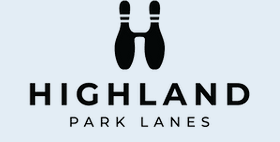 1st Annual Golf Simulator League RulesDetails:Teams will consists of 2 players.  Each team will play 10 rounds of league play.  League matches consists of 9 holes at one of our simulated courses each week.  Teams will be able to choose from the club’s pre-determined days and times that works best for them on a weekly basis.  Tee times will be in 1.5 hour blocks per two-man team.  League Play:01/08/2023 – 03/18/2023 (10 weeks)Call Highland Park Lanes at (970) 330-2695 to register your teamLeague Fees: $400 per team - $200 to prize fund, $200 to greens feesLeague Fees must be paid in full at your time of registration or prior to tee time week one.Prize Pool will be awarded at end of league9 hole, team net format, with individual established league handicapTee times are required for all league play.Call (970) 330-2695 to reserve your tee time each week, please state you are doing league play.  If you would like to schedule a specific tee time each week, please let us know your preferred day and time when you register.  We will do our best to accommodate, but it is not guaranteed.Simulator Rules:All players must wash their ball and clubs prior to each round.  Any dirt will transfer to the screen.  If you do not have a clean ball, we will have some for you to use.  No Sharpie marks on any balls.No cleats may be worn while using simulator.No food or drink in the hitting area.Only hit from designated area.Must be at least 18 years of age to play and not participating in HS sports.Handicapping:Handicap will be established after your first two 9 hole rounds.  They will continue to be adjusted every two 9 hole rounds throughout the season.  Once your team establishes a handicap after 6 9 hole rounds it will remain throughout the seasonHandicaps are based on league rounds only.Teams:Teams will be made up of two players.Each team will play one 9-hole round.  League rounds may be played at any time but must be completed by the deadline provided.Score Reporting:You are required to take a picture of your final scorecard for that week and text it to Eric Baker @ (303) 718-3117.No Mulligans will be permitted at any time:If the system has an error, please report to a staff member and they will set a mulligan for you.Scoring/Format:Example: Player A and Player B are on a team.  Player A is a 5 handicap and Player B is a 10 handicap.  Player A shoots a 41, his handicap is subtracted from the total score, 41-5=36.  Player B shoots a 50, his handicap is subtracted from the total score, 50-10=40.The score for team A/B is 36+40=76.Scoring: Each week, each team competes against all other teams in the leagueExample: If there are 10 teams in the league, the lowest net team total (70) will receive 10 points, the second lowest team net (73) receives 9 points, third lowest (76), 8 points, etc. The example team would get team A/B - 8 points for the week.The gimme range is set to 6ft for entire season for all players.All shots must be played from the proper mat. If a shot is played from an incorrect mat, the player is subject to a 2-stroke penalty.A maximum Score for any hole is a Triple Bogey!USGA rules of golf practiced were applicable.Other Important ItemsMulligans are not allowed during play. In the event that you accidently register a shot you must contact your facility management immediately. If you were on the putting green you will be given an automatic “two putt" from your previous position and your score will be manually corrected in the system. In order to uphold the fairness of the league, this will be left to the discretion of league administrators. To prevent this from happening, please be prompt in retrieving your ball or pick the ball up with your hand when going to retrieve it instead of dragging the ball back with club.